Обучение по программе «Молодежное предпринимательство» центром предпринимательства «Qoldaý»НАО «Алматинский университет энергетики и связи имени Гумарбека Даукеева» совместно с Центром предпринимательства «Qoldaý» в рамках реализации региональной программы развития предпринимательства «Almaty Business - 2025», заинтересованности молодежи в предпринимательской деятельности и грамотного выстраивания бизнес процессов, объявляют о бесплатном обучении по программе «Молодежное предпринимательство» для студентов университета с 18 февраля 2022 года.Программа имеет практико-ориентированный характер обучения, где по итогу итогу студенты  проведут полевое тестирование MVP (минимально-жизнеспособного продукта), сформируют полноценную бизнес-модель и прототип будущего продукта.Программы обучения Центра предпринимательства «Qoldaý»Вам будут доступны видеоуроки с кейсами, симуляциями, задачами и тестами на обучающей платформе edu.qolday.kz, обратная связь с бизнес-тренерами по вашему проекту и детальный разбор бизнес-модели. Обучение сопровождается живыми видео-конференциями в ZOOM и офлайн-встречами в формате воркшопов с бизнес-тренерами в аудиториях университета. 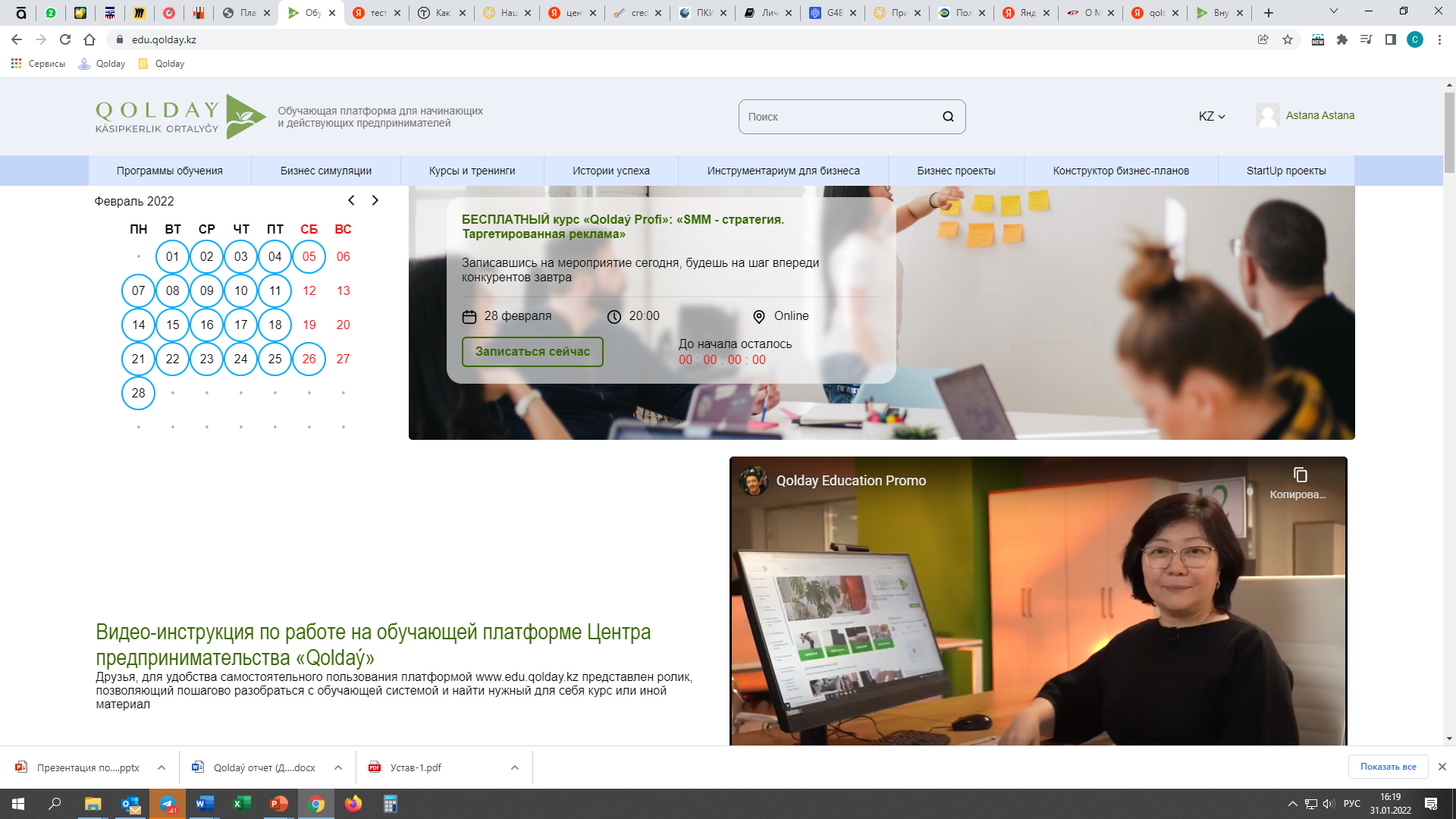 На главной странице платформы представлены:Программы обучения Центра предпринимательства «Qoldaý»;Бизнес-симуляции;Отраслевые курсы и тренинги;Истории успеха;Инструменты для бизнеса;Библиотека бизнес-проектов;Конструкторы бизнес-планов: Конструктор ДКБ-2025, Конструктор Almaty Finance, Almaty MFO.На платформе вы сможете найти подходящий для себя видеокурс по любому виду бизнеса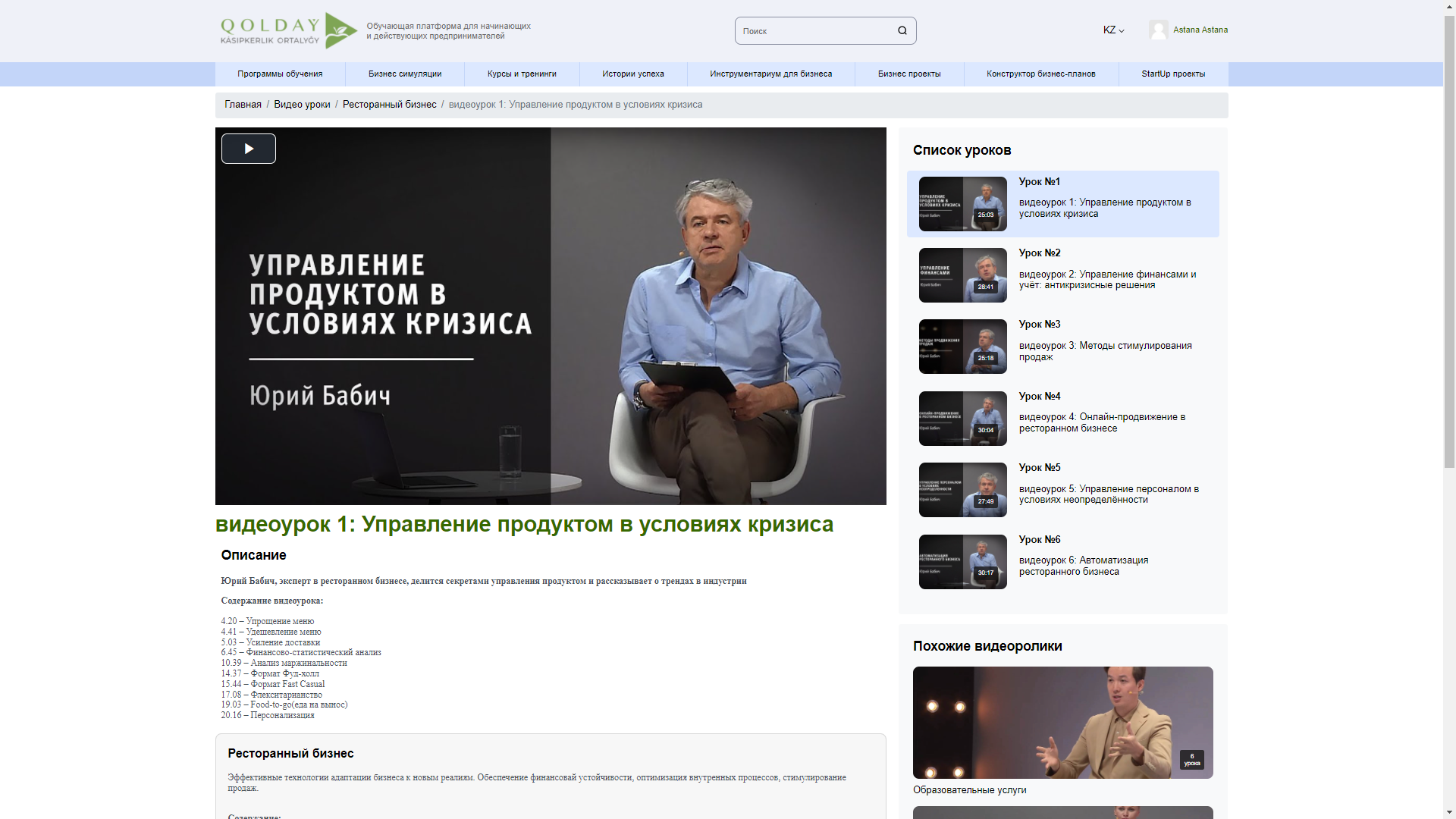 Бизнес-тренера и спикеры программы обучения «Qoldaý» ЦП «Qoldaý» привлечены – 9 сертифицированных бизнес-тренеров,  также более 50 спикеров. Такие как: Гульшарат Джубаева, Руслан Томасов, Райхан Якубова, Индира Токпанова, Гулбахыт Жолдасбекова, Малик Мусабеков, Людмила Лазарева, Артем Долгирев, Яна Иссакова, Акнур Базарбекова, Руслан Шалкаров и т.д. Студенты ВУЗа после обучения получат бесплатное сопровождение по участию в конкурсе на получение безвозмездного государственного гранта,  будут проинформированы о госудасртвенных программах поддержки предпринимателей Республики Казахстан, программах Центра занятости населения г.Алматы и возможностях реализации предпринимательских проектов с дальнейшим содействием ЦП «Qoldaý». По завершению обучения студенты защищают свои бизнес-проекты и могут получить сертификат об успешном завершении курса. Им будут оказаны услуги по нефинансовой поддержке менеджерами Центра, а именно содействие в регистрации предпринимательской деятельности, помощи в получении разрешительных документов, дальнейшем сопровождении бизнес-проектов до этапа получения финансирования. Желающие получат приглашение в комьюнити Телеграм-чат с целью взаимодействия с начинающими и действующими предпринимателями с различных сфер бизнеса, отраслевыми и бизнес-экспертами, бизнес-тренерами и т.п.  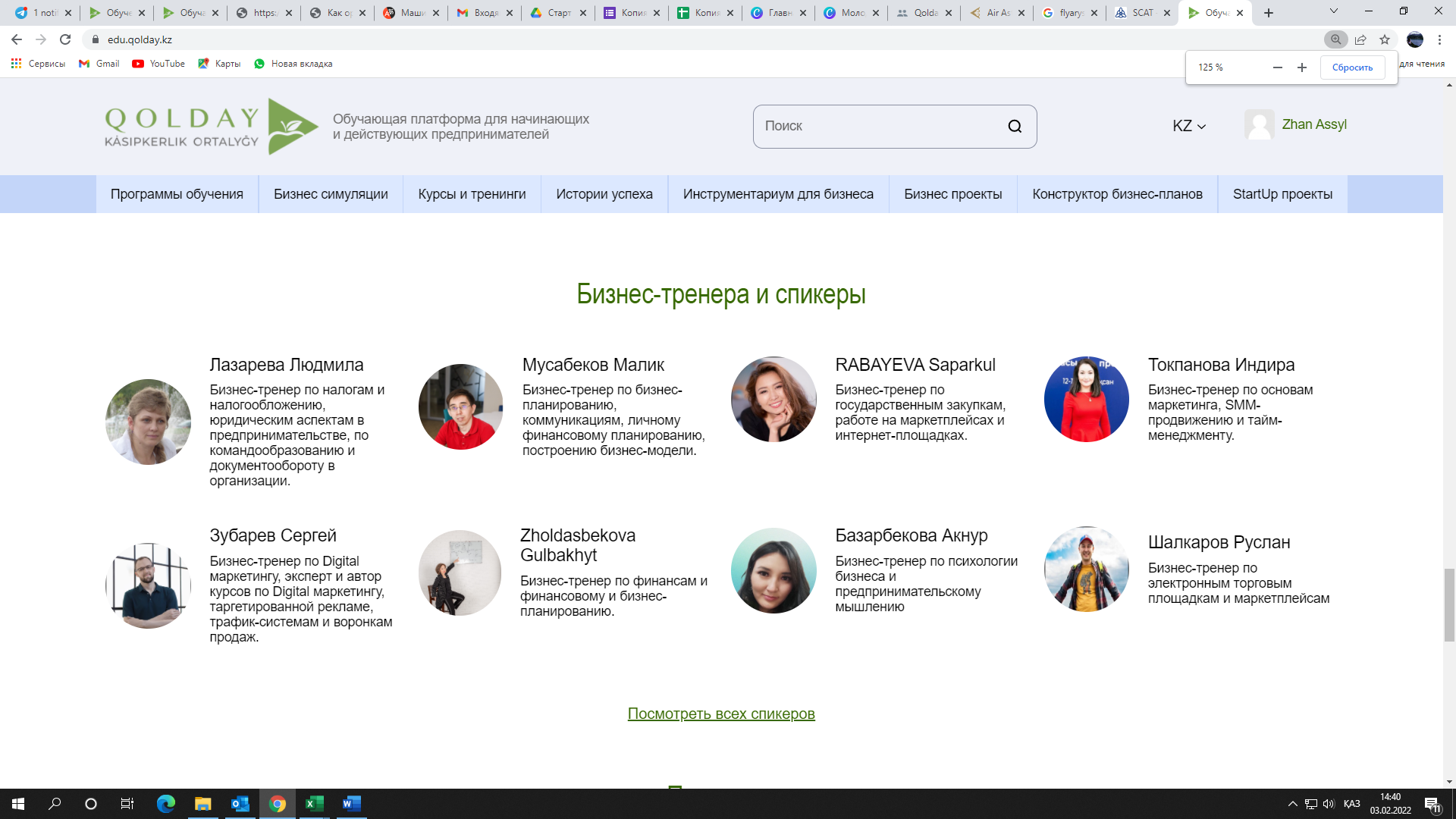 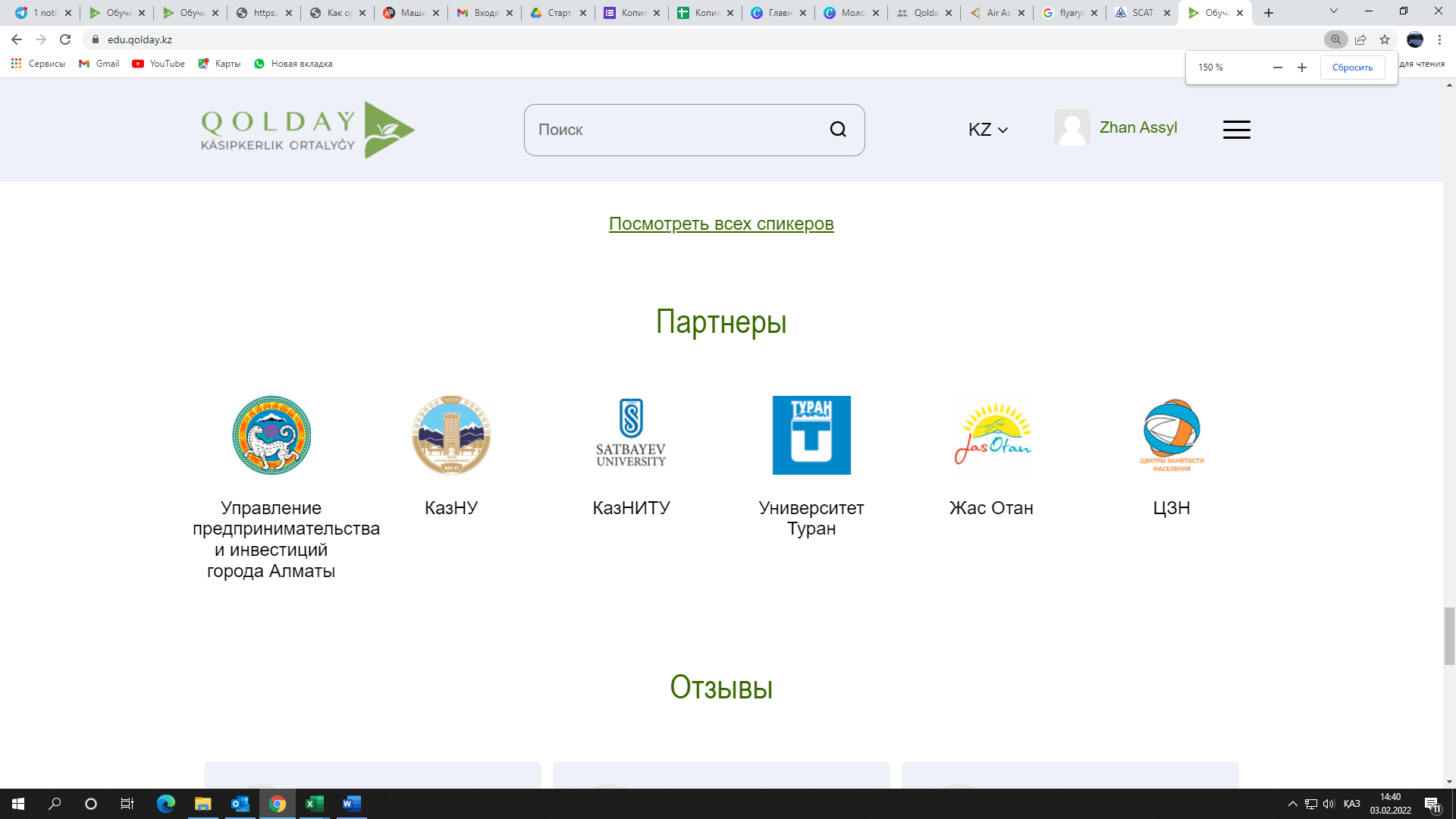 «Qoldaý Start» - Курсы по основам предпринимательства«Qoldaý System» -Отраслевые курсы для действующих предпринимателей«Qoldaý Profi» - специализированные курсы для начинающих и действующих предпринимателей«Qoldaý Student» - Молодежное предпринимательство Модули:1.Основы предпринимательства, Lean Startup (Гибкий стартап)2. Налогооблажение и правовые основы3. Анализ рынка. Маркетинг. Диджитал-маркетинг4. Финансовые основы бизнеса5. Бизнес-планирование.6. Государственные закупки и тендераМодули:1. Технология открытия бизнеса2. Нормативно-правовые основы     предпринимательства3. Маркетинговый анализ рынка4. Стратегия и тактические шаги в маркетинге5. Малобюджетный маркетинг. Способы продвижения6. Бизнес-планирование7. Ценообразование. Дополнительный доход8. Командообразование 9. Продажи. Автоматизация бизнес-процесса10. Финансовые инструменты бизнеса.Модули:1. Налоги и первичная бухгалтерская отчетность2. Документооборот3. Страхование и управление рисками4. Финансовая грамотность5. Управление личными финансами6. Маркетинг и анализ рынка7. Диджитал-маркетинг8. Государственные закупки9. Оценка эффективности бизнесаМодули:1. Сегменты потребителей и ранние последователи2. Ценностные предложения3. Каналы продвижения4. Ключевые партнеры5. Потоки доходов6. Ключевые ресурсы7. Ключевые действия8. Взаимоотношения с клиентами9. Структура расходов. Оптимизация расходов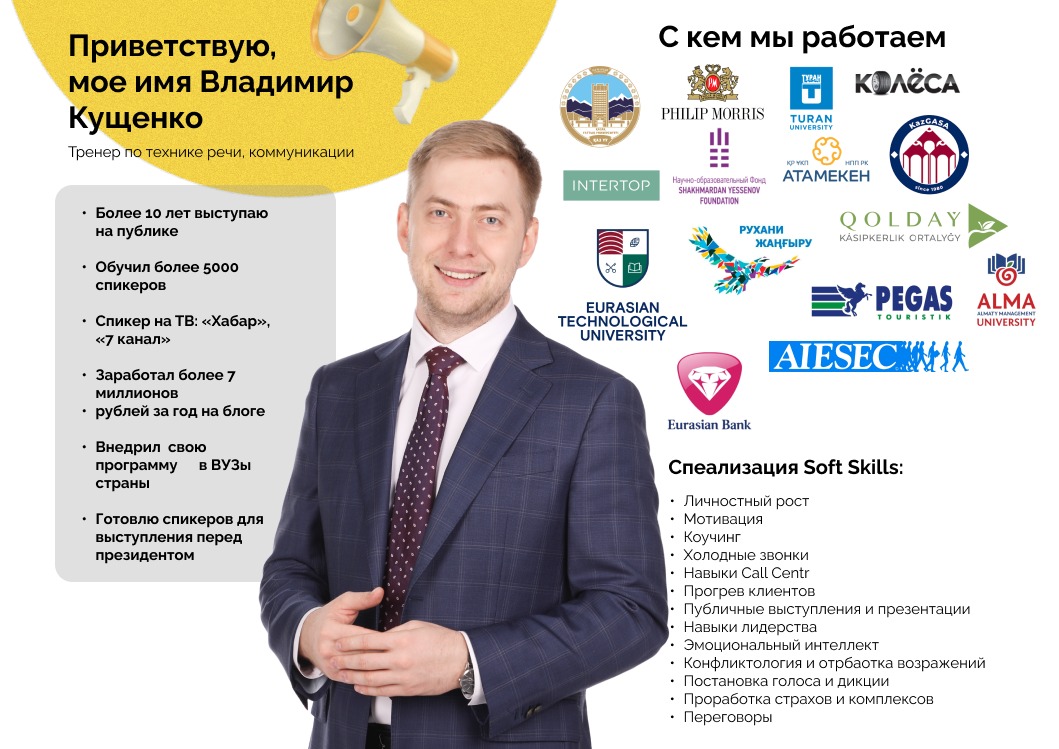 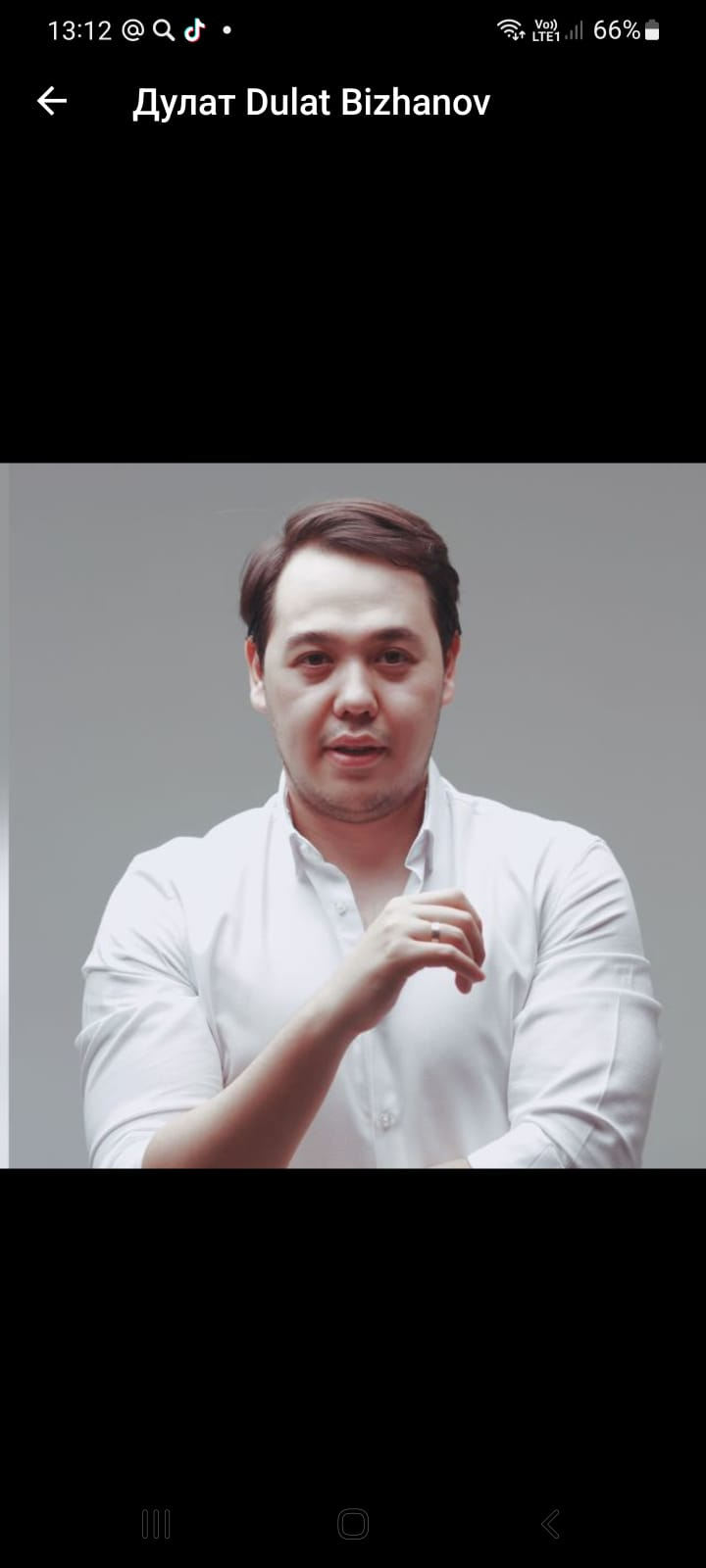 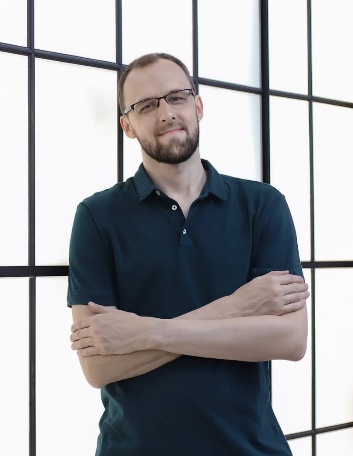 ВЛАДИМИР КУЩЕНКОДУЛАТ БИЖАНОВ Зубарев СергейСоздатель международной школы         «Я - Легенда»Тренер по технике речи и постановке голосаВнедрил Soft Skills в ВУЗы страныПредпринимательСпециалист по развитию личного брендаCEO в Decode Digital Agency –Агентство по маркетингу в соцмедиаКвалификация EMCQ LVL 6 (European Marketing Certification and Qualification)Квалификация Digital Marketing Manager от European Marketing ConfederationСертификация Нидерландского Института Маркетинга “NIMA B Digital Marketing“Сертифицированный Facebook Professional Media BuyerСпикер и наставник JVTEAM, MAED, Qoldaý